โครงการเพื่อพัฒนาคุณภาพการศึกษา ประจำปีการศึกษา 2559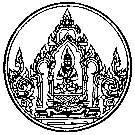 ชื่อโครงการ : การอบรมเชิงปฏิบัติการ “การวิจัยในชั้นเรียนเพื่อพัฒนาครูสู่ผู้เรียน”ลักษณะโครงการ : โครงการใหม่สนองกลยุทธ์โรงเรียน :		1)	พัฒนาผู้เรียนให้มีความรู้ความสามารถเต็มศักยภาพสู่มาตรฐานระดับสากล		2)	พัฒนาครูและบุคลากรทางการศึกษาทั้งระบบสอดคล้องมาตรฐานการศึกษา :		1)	มาตรฐานที่ 5 ตัวบ่งชี้ที่ 5.1, 5.4		2)	มาตรฐานที่ 7 ตัวบ่งชี้ที่ 7.1-7.9ผู้รับผิดชอบโครงการ : นางสุภาภร อิทธิโชติ นายธิปไตย วิไลพันธุ์กลุ่มงานที่รับผิดชอบ : กลุ่มบริหารวิชาการ	1.	หลักการและเหตุผล		การพัฒนาความรู้ความสามารถเป็นสิ่งจำเป็นยิ่งโดยเฉพาะบุคลากรการศึกษาต้องมีรูปแบบและกระบวนการจัดการเรียนการสอนตลอดจนต้องสามารถเข้าใจกระบวนการวิจัยการเรียนในชั้นเรียนและกระบวนการให้นักเรียนเกิดการเรียนรู้นักเรียนได้รับการพัฒนาอย่างมีประสิทธิภาพ	2.	วัตถุประสงค์		1)	ครูรู้และเข้าใจกระบวนการวิจัยในชั้นเรียน		2)	ครูสามารถจัดกระบวนการเรียนการสอนที่ส่งผลให้นักเรียนเกิดการเรียนรู้ที่คงทน		3)	เพื่อส่งเสริมและสนับสนุนการเรียนการสอนและร่วมมือกับกลุ่มงานต่างๆ		4)	เพื่อให้การดำเนินงานร่วมกับผู้ปกครอง และหน่วยงานภายนอกเป็นไปอย่างมีประสิทธิภาพ		5)	เพื่อนักเรียนมีผลสัมฤทธิ์ทางการเรียนสูงขึ้น	3.	เป้าหมายเชิงปริมาณและคุณภาพ		1)	ครูได้รับการพัฒนาและสามารถนำความรู้ไปพัฒนานักเรียนได้ 100 %		2)	นักเรียนได้รับการพัฒนาระดับผลสัมฤทธิ์สูงขึ้นตามเกณฑ์ทุกกลุ่มสาระ	4.	วิธีดำเนินการ/ขั้นตอนการดำเนินการ	5.	หน่วยงาน/ผู้ที่เกี่ยวข้อง		1)	กลุ่มบริหารงานวิชาการ		2)	กลุ่มบริหารงบประมาณ	6.	ระดับความสำเร็จ	7.	ผลที่คาดว่าจะได้รับ		1)	ครูสามารถจำแนกนักเรียนได้อย่างมีประสิทธิภาพ		2)	ผลสัมฤทธิ์ทางการเรียนของกลุ่มสาระการเรียนรู้เป็นไปตามเกณฑ์	ลงชื่อ ……………...............................……………….	ลงชื่อ ……………...............................……………….	(นายธิปไตย วิไลพันธุ์)	(นายบุญเกิด ฟุ้งสวัสดิ์)	ผู้เสนอโครงการ	ผู้พิจารณาโครงการผลการพิจารณาของผู้อำนวยการโรงเรียน	 อนุมัติ		 ไม่อนุมัติ		 อื่น ๆ …………………………ลงชื่อ ……………...............................……………….(นายสมบัติ รัตนคร)ผู้อำนวยการโรงเรียนพุทธิรังสีพิบูล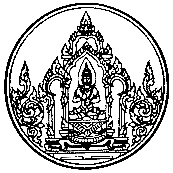 ตารางแสดงรายละเอียดทรัพยากรและค่าใช้จ่ายโครงการการอบรมเชิงปฏิบัติการ”การวิจัยในชั้นเรียนเพื่อพัฒนาครูสู่ผู้เรียน”สรุป	งบประมาณของโครงการการอบรมเชิงปฏิบัติการ”การวิจัยในชั้นเรียนเพื่อพัฒนาครูสู่ผู้เรียน”งาน/กิจกรรมที่สำคัญระยะเวลางบประมาณผู้รับผิดชอบ1)	โครงการพัฒนศักยภาพครูสู่ผู้เรียนส.ค. 5920,000นายธิปไตย วิไลพันธุ์	(1)	วางแผนการดำเนินงานนางสุภาภร อิทธิโชติ	(2)	จัดอบรม	(3)	สรุปและรายงานผลการดำเนินงานรวมรวม20,000ตัวชี้วัดความสำเร็จระดับความสำเร็จวิธีการประเมินเครื่องมือ1)	ผลสัมฤทธิ์เฉลี่ยของแต่ละกลุ่มสาระเป็นไปตามเกณฑ์100%การตรวจเอกสาร หลักฐาน ร่องรอยการปฏิบัติงาน หรือข้อมูลเชิงประจักษ์-	การจัดทำสารสนเทศผลสัมฤทธิ์ทางการเรียน และการตั้งเป้าหมายในการพัฒนาผู้เรียนเพื่อยกระดับผลสัมฤทธิ์ทางการเรียน-	รายงานผลสัมฤทธิ์ทางการเรียนระดับสถานศึกษาของผู้เรียนทุกกลุ่มสาระ และ ทุกระดับชั้นในปีปัจจุบัน และปีที่ผ่านมา-	รายงานเปรียบเทียบผลสัมฤทธิ์ทางการเรียนของผู้เรียน ตามเป้าหมายของสถานศึกษาทุกกลุ่มสาระ และทุกระดับชั้น ในปีปัจจุบัน และปีที่ผ่านมา2)	ครูมีการศึกษา วิจัยและพัฒนาการจัดการเรียนรู้ในวิชาที่ตนรับผิดชอบ และใช้ผลในการปรับการสอน100%การตรวจเอกสาร หลักฐาน ร่องรอยการปฏิบัติงาน หรือข้อมูลเชิงประจักษ์-	รายงานการวิจัยในชั้นเรียนของครูแต่ละคน-	เอกสาร / หลักฐานการเผยแพร่ผลงานวิจัย-	สื่อ/นวัตกรรม/เทคนิคการสอนที่ใช้พัฒนา/แก้ปัญหาผู้เรียน3)	สนับสนุนให้ครูจัดกระบวนการเรียนรู้ที่ให้ผู้เรียนได้ลงมือปฏิบัติจริงจนสรุปความรู้ได้ด้วยตนเอง100%การตรวจเอกสาร หลักฐาน ร่องรอยการปฏิบัติงาน หรือข้อมูลเชิงประจักษ์-	แผนงาน โครงการ กิจกรรมที่ส่งเสริมและสนับสนุนให้ครูจัดการเรียนรู้ของครูที่เน้นผู้เรียนเป็นสำคัญ-	แผนการจัดการเรียนรู้ของครู-	ผลงานนักเรียน สื่อ นวัตกรรมเกี่ยวกับการจัดการเรียนการสอน-	ภาพถ่ายในกิจกรรมการเรียนการสอน4)	ครูมีการกำหนดเป้าหมายคุณภาพผู้เรียนทั้งด้านความรู้ ทักษะกระบวนการ สมรรถนะ และคุณลักษณะที่พึงประสงค์ 100%การตรวจเอกสาร หลักฐาน ร่องรอยการปฏิบัติงาน หรือข้อมูลเชิงประจักษ์-	หลักสูตรสถานศึกษา/หลักสูตรกลุ่มสาระการเรียนรู้-	แผนการจัดการเรียนรู้5)	ครูมีการวิเคราะห์ผู้เรียนเป็นรายบุคคล และใช้ข้อมูลในการวางแผนการจัดการเรียนรู้เพื่อพัฒนาศักยภาพของผู้เรียน100%การตรวจเอกสาร หลักฐาน ร่องรอยการปฏิบัติงาน หรือข้อมูลเชิงประจักษ์- แฟ้มข้อมูลผู้เรียนเป็นรายบุคคล-	เอกสาร/หลักฐานอื่น ๆ ที่เกี่ยวข้อง6)	ครูออกแบบและการจัดการเรียนรู้ที่ตอบสนองความแตกต่างระหว่างบุคคลและพัฒนาการทางสติปัญญา100%การตรวจเอกสาร หลักฐาน ร่องรอยการปฏิบัติงาน หรือข้อมูลเชิงประจักษ์-	แฟ้มข้อมูลผู้เรียนเป็นรายบุคคล-	แผนการจัดการเรียนรู้-	หลักฐานการสอนเสริม/สอนซ่อม7)	ครูมีการวัดและประเมินผลที่มุ่งเน้นการพัฒนาการเรียนรู้ของผู้เรียน ด้วยวิธีการที่หลากหลาย100%การตรวจเอกสาร หลักฐาน ร่องรอยการปฏิบัติงาน หรือข้อมูลเชิงประจักษ์-	เครื่องมือการวัดและประเมินผลการเรียนรู้-	แผนการจัดการเรียนรู้/บันทึกผลหลังการจัดกิจกรรมการเรียนรู้และพัฒนาการของผู้เรียน-	ชิ้นงาน / ภาระงานของนักเรียนที่รายการจำนวนหน่วยราคาต่อหน่วยจำนวนเงิน(บาท)ประเภทค่าใช้จ่ายประเภทค่าใช้จ่ายประเภทค่าใช้จ่ายประเภทค่าใช้จ่ายประเภทค่าใช้จ่ายที่รายการจำนวนหน่วยราคาต่อหน่วยจำนวนเงิน(บาท)วัสดุค่าตอบแทนค่าใช้สอยครุภัณฑ์อื่น ๆ1ค่าตอบแทนวิทยากร6,0002ค่าอาหาร10,0003ค่าเอกสารอบรม4,000รวมเงินรวมเงินรวมเงินรวมเงิน20,000หมายเหตุ ทำเครื่องหมาย  ลงในประเภทค่าใช้จ่ายหมายเหตุ ทำเครื่องหมาย  ลงในประเภทค่าใช้จ่ายหมายเหตุ ทำเครื่องหมาย  ลงในประเภทค่าใช้จ่ายหมายเหตุ ทำเครื่องหมาย  ลงในประเภทค่าใช้จ่ายหมายเหตุ ทำเครื่องหมาย  ลงในประเภทค่าใช้จ่ายลำดับประเภทค่าใช้จ่ายรวมเงินแหล่งงบประมาณจำนวนเงิน1ค่าวัสดุ4,000 เงินอุดหนุนรายหัวฯ (เรียนฟรี 15 ปี) เงินรายได้สถานศึกษา เงินอื่น ๆ20,0002ค่าตอบแทน6,000 เงินอุดหนุนรายหัวฯ (เรียนฟรี 15 ปี) เงินรายได้สถานศึกษา เงินอื่น ๆ20,0003ค่าใช้สอย10,000 เงินอุดหนุนรายหัวฯ (เรียนฟรี 15 ปี) เงินรายได้สถานศึกษา เงินอื่น ๆ20,0004ค่าครุภัณฑ์ เงินอุดหนุนรายหัวฯ (เรียนฟรี 15 ปี) เงินรายได้สถานศึกษา เงินอื่น ๆ20,0005ค่าใช้จ่ายอื่น ๆ  เงินอุดหนุนรายหัวฯ (เรียนฟรี 15 ปี) เงินรายได้สถานศึกษา เงินอื่น ๆ20,000รวมทั้งสิ้นรวมทั้งสิ้น20,000 เงินอุดหนุนรายหัวฯ (เรียนฟรี 15 ปี) เงินรายได้สถานศึกษา เงินอื่น ๆ20,000